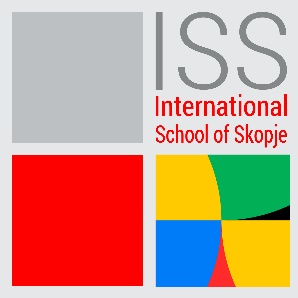 HEAD OF ADMISSIONS DATE POSTED: 28/03/2023International School of Skopje is recruiting a Head of Admissions to join.The Head of Admissions will be driving student enrolment by leading the School’s Admissions function and actively participating in marketing programmes. You will act as an ambassador for the school and the wider International School of Skopje to prospective students and their families, relocation agents, education consultants, business representatives, school visitors and the general public.This role sits as part of the School Leadership Team, managing enrolment planning and data interpretation, assisting families in their international relocations, admission and transition into the school, and works closely with Marketing to support the delivery of marketing and enrolment strategies.Principal Accountabilities: Managing AdmissionsManaging Re-enrolmentsLeading the Admissions TeamContribute to the School Leadership and broader ISS TeamMaintain and develop the Financial Assistance ProgrammeKeep up-to-date with School developments and wider ISSMarketing and Business Development ManagementInformation and Forecasting Knowledge, Skills & Experience Required: Qualifications: Degree level required (education, marketing or related subject an advantage)Able to develop admission and marketing information and correspondence with a high degree of accuracyExperience:Understanding of and commitment to the Purpose, Vision and Values of International School of SkopjeA high degree of emotional intelligence, allied with outstanding interpersonal skillsExcellent communication skills in written and spoken C1 level EnglishSelf-reflective, with interest in encouraging self-reflection in othersReadiness to be accountable for mistakes, seeing them as an opportunity for growthAbility to contribute diverse perspectives to the leadership of the schoolA reflective and analytical thinkerAn entrepreneurial problem-solverResilience in the face of challenges and adversityTeam managementBudget management & business / sales skillsProven experience in use of databases and general IT applications and production / interpretation of statistical information and reportsPrevious Admissions experience in an international school environment an advantage Understanding/experience with IB programmes (especially IBDP and IBCP) and AP’s an advantage Experience working in a busy, hands-on customer/family service environment and delivery of outstanding customer/family experiencesHandling sensitive and confidential dataSAFEGUARDINGISS is committed to diversity, in terms of race, gender, religion, identity, or ability. We think that variety enables us to realize our vision, fulfill our purpose, and it reflects our values. As an ISS employee, you are expected to share ISS's dedication to preserving and advancing the wellbeing of young people. Qualified candidates should submit the letter of interest and their CV, to the following email address: admissions@iss.edu.mk, with „Subject” indication: Head of AdmissionsOnly qualified candidates will be contacted for an interview.The CV-s must be in English. The closing date for applications is 12.04.2023.